Číslo  pojistné smlouvy  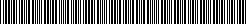 	8603275796 	 	*8603275796W002001* Kooperativa pojišťovna, a.s., Vienna Insurance Groupse sídlem Pobřežní 665/21, 186 00 Praha 8, Česká republika IČO: 47116617 zapsaná v obchodním rejstříku vedeném Městským soudem v Praze, sp. zn. B 1897(dále jen „pojistitel“) aSportovní zařízení města PříbramIČO: 71217975 se sídlem: Legionářů 378, 26101 Příbram zapsaný(á) v obchodním rejstříku u Městského soudu v Praze, sp. zn. Pr 1062(dále jen „pojistník“)zastupuje: Mgr. Jan Slaba, ředitel                                           Korespondenční adresa je shodná s adresou sídla pojistníka.Kontaktní údaje:mobilní telefon: XXXXXe-mail: XXXXXtelefon: XXXXX uzavírajípodle zákona č. 89/2012 Sb., občanský zákoník, v platném znění, tento dodatek k pojistné smlouvě (dále jen "dodatek"), která spolu s pojistnými podmínkami nebo smluvními ujednáními pojistitele uvedenými v článku 1. tohoto dodatku a přílohami tohoto dodatku tvoří nedílný celek.Tato pojistná smlouva byla sjednána prostřednictvím samostatného zprostředkovatele v postavení pojišťovacího makléře. Nobelia, s.r.o.IČO: 27456439Adresa pro korespondenci: Štefánikova 16/29, 15000 Praha (dále jen „pojišťovací makléř“)T20 Z2932 P0 AG000 ID71917 rA Z313887 P100 AG000 IDnull rN MKN , PS 8603275796 tisk KNZ 26. 01. 2022, 16:34ČLÁNEK 1. ÚVODNÍ USTANOVENÍPo změnách provedených tímto dodatkem je sjednaný rozsah pojištění následující:1. 	POJIŠTĚNÝPojištěným je pojistník.2. 	PŘEDMĚT ČINNOSTI POJIŠTĚNÉHOPředmět činnosti pojištěného ke dni uzavření tohoto dodatku zůstává beze změny a je vymezen pojistnou smlouvou ve znění před nabytím účinnosti tohoto dodatku.3. 	DOKUMENTY K POJISTNÉ SMLOUVĚPro pojištění sjednané touto smlouvou platí občanský zákoník a ostatní obecně závazné právní předpisy v platném znění, ustanovení pojistné smlouvy a následující pojistné podmínky / smluvní ujednání:VPP P-100/14 – Všeobecné pojistné podmínky pro pojištění majetku a odpovědnosti a dále:Zvláštní pojistné podmínkyZPP P-150/14 – pro živelní pojištěníZPP P-200/14 – pro pojištění pro případ odcizeníZPP P-300/14 – pro pojištění strojůZPP P-320/14 – pro pojištění elektronických zařízeníZPP P-600/14 – pro pojištění odpovědnosti za újmuDodatkové pojistné podmínkyDPP P-205/14 – upravující způsoby zabezpečeníSmluvní ujednání uvedená v příloze pojistné smlouvy ve znění tohoto dodatkuZSU-500/20 – Zvláštní smluvní ujednání k pojištění odpovědnosti za újmu4. 	DOBA TRVÁNÍ POJIŠTĚNÍPočátek změn provedených dodatkem: 27. 1. 2022Výroční den počátku pojištění: 25. 2. 2021 Konec pojištění: 24. 2. 2022ČLÁNEK 2. MÍSTA, ZPŮSOBY, PŘEDMĚTY A DRUHY POJIŠTĚNÍ1. 	OBECNÁ UJEDNÁNÍ PRO POJIŠTĚNÍ MAJETKUPravidla pro stanovení výše pojistného plnění jsou podrobně upravena v pojistných podmínkách vztahujících se ke sjednanému pojištění a v dalších ustanoveních této pojistné smlouvy. Na stanovení výše pojistného plnění tedy může mít vliv např. stupeň opotřebení, provedení opravy či znovupořízení nebo způsob zabezpečení pojištěných věcí.MÍSTA POJIŠTĚNÍ PRO POJIŠTĚNÍ MAJETKU:	● 	Místem pojištění jsou níže uvedené adresy:	○ 	Legionářů 378, Příbram, 26101; popis adresy: zimní stadion, parcely na k.ú. Březové Hory dle přílohy k pojist	○ 	Legionářů 539, Příbram, 26101; popis adresy: plavecký stadion, parcely na k.ú. Březové Hory dle přílohy k poj○ 	pozemková parcela: 2270/2, okres: Příbram, obec: Příbram, katastrální území: Příbram; popis adresy: areál Nový rybník, parcely na k.ú. Příbram dle přílohy k pojistn	○ 	pozemková parcela: 1938/1, okres: Příbram, obec: Příbram, katastrální území: Příbram; popis adresy: hřiště pod Svatou Horou	○ 	pozemková parcela: 4399, okres: Příbram, obec: Příbram, katastrální území: Příbram;	○ 	Zadov 224, Stachy, 38473;Souhrnně dále v pojistné smlouvě uváděné jako místo pojištění MVnení-li dále uvedeno jinak.2. 	POJIŠTĚNÍ MAJETKU NA MÍSTĚ POJIŠTĚNÍ2.1 MÍSTO POJIŠTĚNÍ MV2.1.1 	ŽIVELNÍ POJIŠTĚNÍ2.1.1.1 	Základní živelní pojištěníPojištění se sjednává proti pojistným nebezpečím: POŽÁRNÍ NEBEZPEČÍ, NÁRAZ NEBO PÁD A KOUŘ, (DÁLE JEN „ZÁKLADNÍ ŽIVELNÍ POJIŠTĚNÍ“). Pojištění se sjednává pro předměty pojištění v rozsahu a na místě pojištění uvedeném v následující tabulce:SPOLUÚČASTPojištění ZÁKLADNÍHO ŽIVELNÍHO POJIŠTĚNÍ se pro výše uvedené předměty sjednává se spoluúčastí ve výši 1 000 Kč.2.1.2 	POJIŠTĚNÍ PRO PŘÍPAD ODCIZENÍPojištění pro případ odcizení KRÁDEŽÍ S PŘEKONÁNÍM PŘEKÁŽKY nebo LOUPEŽÍ (s výjimkou loupeže přepravovaných peněz nebo cenin) pokud bylo šetřeno policií, bez ohledu na to, zda byl pachatel zjištěn. Pojištění se sjednává pro předměty pojištění v rozsahu a na místě pojištění uvedeném v následující tabulce:SPOLUÚČASTPojištění ODCIZENÍ se pro výše uvedené předměty sjednává se spoluúčastí ve výši 1 000 Kč.SMLUVNÍ UJEDNÁNÍ K POJIŠTĚNÍ PRO PŘÍPAD ODCIZENÍHorní hranice plnění pro krádež pojištěných předmětů z výlohy, vitríny či pultu V případě krádeže z výlohy nebo z vitríny či pultu, které jsou umístěny uvnitř provozovny pojištěného, kde překonání překážky spočívalo v rozbití jejich skla nebo v překonání jejich zámku, poskytne pojistitel pojistné plnění do výše: 5 % z horní hranice pojistného plnění sjednané v místě pojištění pro pojištění skupiny věcí, do které náležely odcizené věci pojištěné proti odcizení, maximálně však 20 000 Kč, jde-li o cenné předměty, věci umělecké, historické nebo sběratelské hodnoty nebo elektroniku, 10 % z horní hranice pojistného plnění sjednané v místě pojištění pro pojištění skupiny věcí, do které náležely odcizené věci pojištěné proti odcizení, maximálně však 50 000 Kč, jde-li o ostatní pojištěné věci (jiné než výše uvedené). 2.1.3 	POJIŠTĚNÍ PRO PŘÍPAD VANDALISMUPojištění se vztahuje na úmyslné poškození nebo úmyslné zničení předmětů pojištěných proti odcizení, pokud bylo šetřeno policií, bez ohledu na to, zda byl pachatel zjištěn.Pojištění se sjednává pro předměty pojištění v rozsahu a na místě pojištění uvedeném v následující tabulce:2.1.4 	POJIŠTĚNÍ STROJŮPojištění se vztahuje na poškození nebo zničení pojištěného stroje nahodilou událostí, která není z pojištění vyloučena ujednáními týkajícími se pojištění strojů uvedenými v pojistné smlouvě nebo dokumentech tvořících její nedílnou součást, včetně pojistných podmínek vztahujících se k pojištění strojů zařízení.Pojištění se sjednává pro předměty pojištění v rozsahu a na místech pojištění uvedených v následující tabulce/následujících tabulkách: POJIŠTĚNÍ SOUBORU STROJŮ2.1.5 	POJIŠTĚNÍ ELEKTRONICKÝCH ZAŘÍZENÍPojištění se vztahuje na poškození nebo zničení pojištěného elektronického zařízení nahodilou událostí, která není z pojištění vyloučena ujednáními týkajícími se pojištění strojů uvedenými v pojistné smlouvě nebo dokumentech tvořících její nedílnou součást, včetně pojistných podmínek vztahujících se k pojištění elektronických zařízení.Pojištění se sjednává pro předměty pojištění v rozsahu a na místech pojištění uvedených v následující tabulce/následujících tabulkách: POJIŠTĚNÍ SOUBORU ELEKTRONICKÝCH ZAŘÍZENÍ3. 	SMLUVNÍ UJEDNÁNÍ K ŽIVELNÍMU POJIŠTĚNÍ, ODCIZENÍ, VANDALISMU A TECHNICKÉMU RIZIKU SPOLEČNÁ PRO VŠECHNA MÍSTA POJIŠTĚNÍFotovoltaická elektrárna a její příslušenství - výluka Ujednává se, že se pojištění sjednané touto smlouvou nevztahuje na fotovoltaické elektrárny a jejich příslušenství. Nemovité objekty trvale neužívané - výluka Ujednává se, že se pojištění nevztahuje na nemovité objekty trvale neužívané. Tato výluka se však neuplatní pro pojištěné nemovité objekty, pro které je touto smlouvou výslovně ujednán opak. Za nemovité objekty trvale neužívané se nepovažují nemovité objekty užívané sezónně, tj. nemovité objekty užívané pravidelně v určitém období v rámci kalendářního roku v návaznosti na sezónnost provozování činnosti, k níž tyto nemovité objekty slouží (např. provoz rekreačních ubytovacích zařízení v turistické sezóně) a nemovité objekty na kterých již započaly stavební práce v souvislosti s jejich rekonstrukcí. Pojištění majetku - rozšíření územní platnosti pojištění Ujednává se, že místem pojištění pro movité předměty (s výjimkou cenných předmětů a finančních prostředků) je kromě míst pojištění konkrétně vymezených v této smlouvě také ostatní území České republiky. Místem pojištění konkrétně vymezeným v této smlouvě se pro účely tohoto ujednání rozumí jak místo pojištění vymezené konkrétní adresou, tak místo pojištění podle podnikatelské činnosti pojištěného v přímé souvislosti s realizací zakázek na území ČR, pokud je touto smlouvou sjednáno. Na úhradu všech pojistných událostí vzniklých v průběhu jednoho pojistného roku na movitých předmětech (s výjimkou cenných předmětů a finančních prostředků) umístěných na ostatním území České republiky (mimo místa pojištění konkrétně vymezená v pojistné smlouvě) poskytne pojistitel pojistné plnění v souhrnu maximálně do výše součtu horních hranic pojistného plnění sjednaných na všech místech pojištění konkrétně uvedených v pojistné smlouvě pro příslušnou skupinu movitých předmětů a pro příslušné pojistné nebezpečí (v závislosti na tom, do jaké skupiny náleží movitý předmět zasažený pojistnou událostí, a na tom, jakým pojistným nebezpečím byla pojistná událost způsobena). Plnění pojistitele z pojistných událostí uvedených v předchozí větě však současně nepřesáhne 100 000 Kč v souhrnu ze všech takových pojistných událostí nastalých v průběhu jednoho pojistného roku (bez ohledu na to, na jakých movitých předmětech a v důsledku jakých pojistných nebezpečí tyto pojistné události vznikly). Nemovité objekty ve výstavbě - výluka z pojištění Ujednává se, že se pojištění sjednané touto smlouvou nevztahuje na nemovité objekty ve výstavbě. Zvýšená spoluúčast pro pojištěné stroje Není-li pro konkrétní stroj nebo soubor strojů ujednáno jinak, potom se ujednává, že pokud dojde v rámci pojištění strojů k pojistné události dle ZPP P-300/14: a) na stroji, který byl pojištěn jako jednotlivá věc nebo jako vyjmenovaný stroj, a stáří tohoto stroje v době vzniku pojistné události přesáhlo 10 let, podílí se oprávněná osoba na pojistném plnění z pojištění tohoto stroje kromě sjednané spoluúčasti i částkou ve výši 50 % z celkového výše pojistného plnění, b) spočívající v poškození mobilního stroje, jehož stáří v době vzniku pojistné události přesáhlo 5 let, odečte pojistitel při stanovení výše plnění kromě spoluúčasti i částku z nákladu na opravu, která odpovídá opotřebení poškozených částí, a to v rozsahu 10 % za každý i započatý rok, o který stáří stroje v době vzniku pojistné události přesáhlo 5 let, celkově však maximálně 50 % z celkové výše pojistného plnění. Plnění pojistitele stanovené podle písm. b) tohoto smluvního ujednání však nepřevýší částku stanovenou podle písm. a). Pokladní systémy EET - majetkové pojištění Ujednává se, že pojištění sjednané touto pojistnou smlouvou se vztahuje také na pokladní systémy elektronické evidence tržeb (EET), vč. základního software, a to v rozsahu uvedeném v této pojistné smlouvě. Náklady na obranu proti sankci uložené dle zákona o evidenci tržeb (EET) V případě pojistné události na pojištěném pokladním systému EET poskytne pojistitel také náhradu účelně vynaložených nákladů na právní obranu pojištěného proti sankci uložené za správní delikt spočívající v porušení povinnosti uložené zákonem o evidenci tržeb v důsledku výše uvedené pojistné události. Z pojištění bude poskytnuta náhrada účelně vynaložených nákladů na obranu pojištěného ve správním řízení i řízení před soudem v rámci správního soudnictví, včetně nákladů právního zastoupení. Náklady právního zastoupení, které přesahují mimosmluvní odměnu advokáta v České republice stanovenou příslušnými právními předpisy, uhradí pojistitel pouze v případě, že se k tomu předem písemně zavázal. Pojistitel nehradí náklady uvedené v tomto ujednání, jestliže byl pojištěný v souvislosti se škodnou událostí uznán vinným úmyslným trestným činem; pokud již tyto náklady uhradil, má proti pojištěnému právo na vrácení vyplacené částky. Na úhradu nákladů na obranu proti sankci uložené dle zákona o evidenci tržeb poskytne pojistitel pojistné plnění maximálně do výše limitu pojistného plnění 50 000 Kč v souhrnu ze všech pojistných událostí nastalých v průběhu jednoho pojistného roku. V případě vzniku nároku na náhradu nákladů na obranu proti sankci uložené dle zákona o evidenci tržeb v souvislosti s více pojistnými událostmi z více pojištění sjednaných u pojistitele uvedeného v této pojistné smlouvě, které vznikly z totožné příčiny, poskytne pojistitel na náhradu takových nákladů v souhrnu ze všech takových pojistných událostí pojistné plnění maximálně do výše 50 000 Kč. 4. 	POJIŠTĚNÍ ODPOVĚDNOSTI ZA ÚJMU4.1 POJIŠTĚNÉ SUBJEKTYPojištění odpovědnosti za újmu se vztahuje na subjekty uvedené v článku 1, odstavci 1 této smlouvy.4.2 HLAVNÍ ČINNOSTI A VÝŠE HRUBÝCH PŘÍJMŮPředpokladem plnění pojistitele je současné splnění následujících podmínek:újma byla způsobena v souvislosti s činností, která spadá do předmětu činnosti pojištěného vymezeného v čl. 1. odst. 2,pojištěný je v době vzniku škodné události oprávněn k provozování příslušné činnosti na základě obecně závazných právních předpisů,odpovědnost za újmu způsobenou v souvislosti s příslušnou činností není z pojištění vyloučena touto pojistnou smlouvou, pojistnými podmínkami nebo zvláštními ujednáními vztahujícími se k pojištění.Více oborů činnostíPokud činnost (některá z činností), na niž se vztahuje pojištění sjednané touto smlouvou, zahrnuje více oborů či podskupin (dále jen „obory činnosti“) – jako např. obory činnosti živnosti volné, vztahuje se pojištění pouze na ty obory činnosti, které jsou výslovně uvedeny ve smlouvě, resp. jejích přílohách. Nejsou-li obory činnosti ve smlouvě výslovně uvedeny, vztahuje se pojištění na ty obory činnosti, které má pojištěný uvedeny v příslušném rejstříku, registru nebo jiné veřejné evidenci ke dni sjednání pojištění.Hlavní činnosti pojištěnéhoZa hlavní činnosti se považují činnosti s nejvyšším podílem na hrubých ročních příjmech pojištěného:provozování tělovýchovných a sportovních zařízení, organizování sportovní činnosti  hostinská činnost (vyjma non-stop provozů)poskytování tělovýchovných služebČinnosti, které jsou z pojištění odpovědnosti za újmu, případně z pojištění odpovědnosti za újmu způsobenou vadou výrobku nebo vadou práce po předání vyloučeny nebo u nichž je možno sjednat limit pojistného plnění maximálně do výše 5 000 000 Kč, jsou uvedeny v  ZSU-500/20, která tvoří nedílnou součást této pojistné smlouvy.Mezi činnosti ve vztahu, k nimž je vyloučeno pojištění odpovědnosti za újmu způsobenou vadou výrobku nebo vadou práce po předání patří mj. také činnost:provozování tělovýchovných a sportovních zařízení, organizování sportovní činnosti  poskytování tělovýchovných služebkterá je v této pojistné smlouvě uvedena jako činnost hlavní.Hrubé roční příjmyVýše hrubých ročních příjmů za předcházející rok: 44 000 000 KčPojištěný je povinen oznámit pojistiteli bez zbytečného odkladu zvýšení hrubých ročních příjmů o více než 20 %4.3 ZÁKLADNÍ POJIŠTĚNÍPojištění se sjednává v rozsahu a za podmínek uvedených v následující tabulce/následujících tabulkách:* sublimitem pro výrobek se rozumí sublimit pro újmu způsobenou vadou výrobku nebo vadou vadně vykonané práce, která se projeví po jejím předání.4.4 PŘEHLED SJEDNANÝCH PŘIPOJIŠTĚNÍ4.5 DEFINICE SJEDNANÝCH PŘIPOJIŠTĚNÍPřipojištění ZPřipojištění "Z" se vztahuje na povinnost nahradit újmu způsobenou na movité věci, kterou pojištěný převzal za účelem provedení objednané činnosti (dále jen "převzatá věc"), nebo na movité věci nebo zvířeti, které pojištěný oprávněně užívá nebo požívá (dále jen "užívaná věc"). Pojištění se nevztahuje na povinnost nahradit újmu na: užívaných motorových vozidlech, převzatém zvířeti, převzatých motorových vozidlech. Pojištěný je povinen uložit a zabezpečit převzaté a užívané věci podle jejich charakteru a hodnoty tak, aby toto zabezpečení minimálně odpovídalo předepsanému způsobu zabezpečení vyplývajícímu z pojistných podmínek upravujících způsoby zabezpečení. Je-li požadovaný způsob zabezpečení stanoven ve vazbě na horní hranici pojistného plnění, pojištěný porušil povinnost vyplývající z předchozí věty a porušení této povinnosti mělo podstatný vliv na vznik pojistné události, její průběh nebo na zvětšení rozsahu jejích následků, neposkytne pojistitel z takové pojistné události plnění v rozsahu větším, než jaký podle Dodatkových pojistných podmínek upravujících způsoby zabezpečení odpovídá skutečnému způsobu zabezpečení věcí v době vzniku pojistné události. Ztráta klíče Pojistitel poskytne z tohoto připojištění nad rámec čl. 1 ZPP P-600/14 v případě pojistné události spočívající v povinnosti pojištěného poskytnout náhradu újmy způsobené ztrátou či odcizením klíče příp. obdobného nástroje sloužících k řádnému uzamykání a odemykání (dále jen "klíč"), který pojištěný převzal nebo jej oprávněně užívá v souvislosti s činností, ve vztahu k níž je sjednáno pojištění odpovědnosti za újmu, také náhradu nákladů prokazatelně a účelně vynaložených k odvrácení nebezpečí zneužití klíče k neoprávněnému vniknutí do uzamčeného objektu (prostoru) na: a) výměnu stávající vložky (vložek) zámků za vložku stejného či srovnatelného typu, včetně nákladů na pořízení klíčů k nové vložce v množství, v jakém existovaly k vložce vyměňované, nebo b) přenastavení vložky a vyrobení nových klíčů té úrovně klíčového systému (např. systému generálního klíče), do které patřil ztracený/ odcizený klíč, v množství, v jakém k vložce existovaly před ztrátou či odcizením klíče, pokud je takové řešení technicky možné, nebo c) překódování/ přeprogramování zamykacích mechanismů či jejich příslušenství, pokud je takové řešení technicky možné. Přichází-li v úvahu více možností řešení uvedených pod písm. a) až c), uhradí pojistitel náklady pouze na nejhospodárnější (nejlevnější) z nich. Náhrada nákladů uvedených pod písm. a) až c) se pro účely tohoto pojištění posuzuje obdobně jako náhrada újmy a platí pro ni přiměřeně podmínky vztahující se k odpovědnosti za újmu. Na úhradu nákladů uvedených pod písm. a) až c) poskytne pojistitel pojistné plnění maximálně do výše 10 % sublimitu pro připojištění "Z", maximálně však 30 000 Kč z jedné pojistné události a současně v souhrnu ze všech pojistných událostí nastalých v průběhu jednoho pojistného roku v rámci sublimitu sjednaného pro připojištění "Z"; výše plnění za tyto náklady současně nepřesáhne výši sublimitu sjednaného pro připojištění "Z". Horní hranice plnění Na úhradu všech pojistných událostí z připojištění "Z" vzniklých z příčin nastalých během jednoho pojistného roku poskytne pojistitel pojistné plnění v souhrnu maximálně do výše sublimitu sjednaného pro toto připojištění. Připojištění GPřipojištění "G" se vztahuje na: náhradu nákladů na hrazené služby vynaložené zdravotní pojišťovnou, regresní náhradu orgánu nemocenského pojištění v souvislosti se vznikem nároku na dávku nemocenského pojištění, pokud taková povinnost vznikla v důsledku pracovního úrazu nebo nemoci z povolání, které utrpěl zaměstnanec pojištěného. Tyto náhrady se pro účely pojištění posuzují obdobně jako náhrada újmy a platí pro ně přiměřeně podmínky pojištění odpovědnosti za újmu. Horní hranice plnění: Na úhradu všech pojistných událostí z připojištění "G" vzniklých z příčin nastalých během jednoho pojistného roku poskytne pojistitel pojistné plnění v souhrnu maximálně do výše sjednaného sublimitu pro toto připojištění. Připojištění CPřipojištění "C", které se vztahuje na odpovědnost za čistou finanční škodu, vyjma škody způsobené vadou výrobku a vadou práce po předání Nad rámec čl. 1 ZPP P-600/14 se připojištění odpovědnosti za čistou finanční škodu vztahuje na právním předpisem stanovenou povinnost pojištěného nahradit škodu, která vznikla jinému jinak, než jako: škoda na věci, kterou se rozumí škoda způsobená na hmotné věci jejím poškozením, zničením nebo ztrátou, škoda na živém zvířeti způsobená jeho usmrcením, ztrátou nebo zraněním, následná finanční škoda vzniklá jako přímý důsledek újmy na životě nebo zdraví člověka, škody na věci nebo škody na zvířeti. Kromě výluk uvedených v pojistné smlouvě, pojistných podmínkách nebo smluvních ujednáních vztahujících se k pojištění odpovědnosti za újmu se toto připojištění dále nevztahuje na povinnost nahradit čistou finanční škodu způsobenou: a) vadou výrobku a vadou práce, která se projeví po jejím předání, b) prodlením se splněním smluvní povinnosti, nedodržením lhůt nebo termínů, s výjimkou lhůt stanovených právním předpisem, soudem nebo jiným orgánem veřejné moci, c) porušením takové povinnosti, která byla dohodnuta nebo převzata nad rámec povinností stanovených přímo v právním předpisu, vč. právně závazných technických norem (přísněji, v širším rozsahu), d) vadou činnosti auditora, znalce, advokáta, notáře, likvidátora, samostatného likvidátora pojistných událostí, dražebníka, exekutora nebo poskytovatele zdravotních služeb, e) vadou projektové, konstrukční, návrhářské, grafické, vyměřovací či zaměřovací, výzkumné, zkušební, analytické, testovací, kontrolní, dozorové, revizní, informační, poradenské, konzultační, účetní, plánovací, zprostředkovatelské, tlumočnické či překladatelské činnosti, jakékoli duševní tvůrčí činnosti nebo činnosti spočívající v zastupování, oceňování majetku, správě majetku (včetně finančních hodnot) nebo vymáhání pohledávek, f) v souvislosti s jakoukoli finanční či platební transakcí, včetně obchodování s cennými papíry či jejich dražby,  	g) v souvislosti s úschovou finančních hodnot, h) výkonem funkce člena statutárního nebo kontrolního orgánu právnické osoby, i) porušením práv z průmyslového nebo jiného duševního vlastnictví (např. práv na patent, práv z ochranných známek a průmyslových vzorů, práv na ochranu obchodní firmy a označení původu, práv autorských a práv s nimi souvisejících), j) poskytováním software nebo hardware, činností související se zpracováním nebo poskytováním dat, hostingovými a souvisejícími činnostmi nebo webovými portály,  	k) porušením povinnosti mlčenlivosti. Bez ohledu na jakákoli jiná ujednání s výjimkou výslovně v pojistné smlouvě uvedeného odchylného ujednání právě od tohoto ujednání pro připojištění "C" - neuhradí pojistitel čistou finanční škodu, jejíž náhradu je pojištěný povinen poskytnout osobám uvedeným v čl. 2 odst. 4) ZPP P-600/14. Pojistitel poskytne pojistné plnění z tohoto připojištění také z pojistných událostí vzniklých v důsledku příčiny, která nastala v době trvání připojištění "C" sjednaného u pojistitele uvedeného v této pojistné smlouvě pojistnou smlouvou (případně více na sebe navazujícími pojistnými smlouvami), bezprostředně předcházející(mi) této pojistné smlouvě (podmínkou je nepřetržité trvání připojištění). Z pojistných událostí uvedených v předchozí větě však nebude poskytnuto pojistné plnění v rozsahu větším, než jaký odpovídá rozsahu připojištění "C" sjednanému pojistnou smlouvou platnou a účinnou v době vzniku příčiny škody. Horní hranice plnění Na úhradu všech pojistných událostí z připojištění "C" vzniklých z příčin nastalých během jednoho pojistného roku poskytne pojistitel pojistné plnění v souhrnu maximálně do výše sjednaného sublimitu pro toto připojištění. Připojištění OPřipojištění "O" se vztahuje na povinnost poskytnout peněžitou náhradu nemajetkové újmy v jiných případech, než jsou uvedeny v čl. 1 odst. 2) ZPP P-600/14, pokud byla přiznána pravomocným rozhodnutím soudu na základě neoprávněného zásahu pojištěného do práva na ochranu osobnosti člověka nebo osobnostních práv právnické osoby, k němuž došlo v souvislosti s činností nebo vztahem pojištěného, na nějž se vztahuje pojištění sjednané touto pojistnou smlouvou. Mimo výluk vyplývajících z příslušných ustanovení pojistných podmínek vztahujících se k pojištění sjednanému touto pojistnou smlouvou se toto připojištění dále nevztahuje na povinnost k peněžité náhradě nemajetkové újmy způsobené: a) urážkou, pomluvou, b) sexuálním obtěžováním nebo zneužíváním, c) porušením práv z průmyslového nebo jiného duševního vlastnictví, d) v případech upravených v § 2971 občanského zákoníku (případně ustanovení, které jej nahradí). Pojistitel je povinen poskytnout pojistné plnění pouze za předpokladu, že jsou současně splněny následující podmínky: k neoprávněnému zásahu do práva na ochranu osobnosti došlo po dni počátku tohoto připojištění, nárok na peněžitou náhradu nemajetkové újmy byl proti pojištěnému poprvé uplatněn v době trvání tohoto připojištění, pojištěný uplatnil nárok na plnění proti pojistiteli do 60 dní po zániku tohoto připojištění, Pojistitel poskytne pojistné plnění z tohoto připojištění také z pojistných událostí vzniklých v důsledku neoprávněného zásahu do práva na ochranu osobnosti, ke kterému došlo v době trvání připojištění "O" sjednaného u pojistitele uvedeného v této pojistné smlouvě pojistnou smlouvou (případně více na sebe navazujícími pojistnými smlouvami), bezprostředně předcházející(mi) této pojistné smlouvě (podmínkou je nepřetržité trvání připojištění), případně v době retroaktivního krytí, pokud bylo sjednáno v první z takových bezprostředně na sebe navazujících pojistných smluv. Z pojistných událostí z připojištění "O" vzniklých v důsledku neoprávněného zásahu do práva na ochranu osobnosti, ke kterému došlo přede dnem počátku pojištění dle této pojistné smlouvy však pojistitel neposkytne pojistné plnění v rozsahu větším, než jaký odpovídá rozsahu připojištění sjednanému pojistnou smlouvou platnou a účinnou v době, kdy došlo k neoprávněnému zásahu do práva na ochranu osobnosti (resp. rozsahu tohoto připojištění sjednanému pro retroaktivní krytí ujednané v první z na sebe bezprostředně navazujících smluv ve smyslu předchozí věty, pokud k neoprávněnému zásahu do práva na ochranu osobnosti došlo v době takového retroaktivního krytí). Horní hranice plnění Na úhradu všech pojistných událostí z připojištění "O" vzniklých z příčin nastalých během jednoho pojistného roku poskytne pojistitel pojistné plnění v souhrnu maximálně do výše sublimitu sjednaného pro toto připojištění. Připojištění VPřipojištění "V" se vztahuje na odpovědnost při výkonu veřejné služby. Sjednává se připojištění odpovědnosti za újmu na majetku nebo na zdraví (bez odpovědnosti za škodu způsobenou vadou práce po předání), kterou způsobí osoba vykonávající veřejnou službu ve prospěch pojištěného, nebo která bude takové osobě při výkonu veřejné služby způsobena. Pro účely tohoto připojištění jsou pojištěnými také:  	osoby vykonávající veřejnou službu ve prospěch pojištěného, na kterého se vztahuje toto připojištění,  	Úřad práce České republiky (Česká republika); Horní hranice plnění: Na úhradu všech pojistných událostí nastalých z tohoto připojištění během jednoho pojistného roku poskytne pojistitel pojistné plnění v souhrnu maximálně do výše sublimitu sjednaného pro toto připojištění. SMLUVNÍ UJEDNÁNÍ K POJIŠTĚNÍ ODPOVĚDNOSTI ZA ÚJMUOmezení pojistného plnění - jednonásobek Na úhradu všech pojistných událostí nastalých během jednoho pojistného roku poskytne pojistitel odchylně od čl. 8 odst. 1) ZPP P-600/14 pojistné plnění v souhrnu maximálně do výše limitu pojistného plnění pro pojištění odpovědnosti za újmu. Smluvní ujednání k pojištění odpovědnosti za škodu na odložených a vnesených věcech Z pojištění odpovědnosti za škodu způsobenou na odložených nebo vnesených věcech ve smyslu občanského zákoníku poskytne pojistitel plnění maximálně do sublimitu 1 000 000 Kč z jedné pojistné události a současně v souhrnu ze všech pojistných událostí vzniklých z příčin nastalých v průběhu jednoho pojistného roku v rámci limitu pojistného plnění. Pojistné plnění však současně nepřesáhne výši limitu pojistného plnění. Pojištění dle tohoto smluvního ujednání se sjednává se spoluúčastí ve výši 1 000 Kč. Smluvní ujednání k pojištění odpovědnosti za škodu na věcech zaměstnanců Z pojištění odpovědnosti za škodu způsobenou zaměstnanci pojištěného na movité věci při plnění pracovních úkolů nebo v přímé souvislosti s ním poskytne pojistitel plnění maximálně do sublimitu 10 000 Kč z jedné pojistné události a do sublimitu 1 000 000 Kč v souhrnu ze všech pojistných událostí vzniklých z příčin nastalých v průběhu jednoho pojistného roku v rámci limitu pojistného plnění. Pojistné plnění však současně nepřesáhne výši limitu pojistného plnění. Pojištění dle tohoto smluvního ujednání se sjednává se spoluúčastí ve výši 1 000 Kč. Odchylně od písm. c) bodu 1) článku 4 Zvláštních smluvních ujednání k pojištění odpovědnosti za újmu ZSU-500/20 poskytne pojistitel z pojištění odpovědnosti za újmu způsobenou v souvislosti s provozováním tělovýchovných a sportovních zařízení, organizováním sportovní činnosti, poskytováním tělovýchovných služeb pojistné plnění maximálně do sublimitu 30 000 000 Kč z jedné pojistné události a současně v souhrnu ze všech pojistných událostí vzniklých z příčin nastalých v průběhu jednoho pojistného roku v rámci limitu pojistného plnění. Pojistné plnění však současně nepřesáhne výši limitu pojistného plnění. ČLÁNEK 3. ZVLÁŠTNÍ ÚDAJE A UJEDNÁNÍUjednává se, že kromě pojistných podmínek uvedených v čl. 1 odst. 3 této pojistné smlouvy platí pro pojištění sjednané touto smlouvou rovněž přiložené Smluvní ujednání RENOMIA SUR-505/20. ČLÁNEK 4. ÚDAJE O MAKLÉŘIPojistník prohlašuje, že uzavřel se shora uvedeným pojišťovacím makléřem smlouvu, na jejímž základě pojišťovací makléř vykonává zprostředkovatelskou činnost v pojišťovnictví pro pojistníka, a to v rozsahu této smlouvy.Pojistník podpisem této pojistné smlouvy prohlašuje, že zplnomocnil pojišťovacího makléře k přijímání písemností majících vztah k pojištění sjednanému touto pojistnou smlouvou zasílaných pojistitelem pojistníkovi s výjimkou písemností směřujících k ukončení pojištění ze strany pojistitele. Pro případ uvedený v předchozí větě se "adresátem" ve smyslu příslušných ustanovení pojistných podmínek rozumí pojišťovací makléř a tyto písemnosti se považují za doručené pojistníkovi doručením pojišťovacímu makléři.ČLÁNEK 5. VÝŠE A PLATBA POJISTNÉHOPojistné: Slevy: 	4. 	Pojistné období: Sjednává se běžné pojistné s pojistným obdobím v délce 12 měsíců.5. 	Pojistné za pojistné období po zohlednění změn provedených tímto dodatkem je splatné: ● 	k 25. 2. 2021Peněžní ústav: Česká spořitelna a.s. Číslo účtu: 2226222 	Kód banky: 0800 	 	 Konstantní symbol: 3558 Variabilní symbol: XXXXX 6. Vypořádání nedoplatkuVzniklý nedoplatek pojistného za pojistné období, v němž nabyl účinnosti tento dodatek, činí: 76 Kč.ČLÁNEK 6. HLÁŠENÍ ŠKODNÝCH UDÁLOSTÍVznik škodné události hlásí pojistník bez zbytečného odkladu na níže uvedené kontaktní údaje:Kooperativa pojišťovna, a.s., Vienna Insurance GroupCENTRUM ZÁKAZNICKÉ PODPORYCentrální podatelnaBrněnská 634664 42 Modřice Tel: 957 105 105 datová schránka:  n6tetn3 www.koop.czpřímo nebo prostřednictvím pojišťovacího makléře: Nobelia, s.r.o.Pro posouzení splnění povinností pojistitele ve vztahu k šetření škodné události je rozhodný okamžik oznámení škodné události pojistiteli.ČLÁNEK 7. PROHLÁŠENÍ POJISTNÍKAPojistník potvrzuje, že před uzavřením tohoto dodatku převzal v listinné nebo, s jeho souhlasem, v jiné textové podobě (např. na trvalém nosiči dat) Informace pro klienta a Informace o zpracování osobních údajů v neživotním pojištění a seznámil se s nimi. Pojistník si je vědom, že se jedná o důležité informace, které mu napomohou porozumět podmínkám sjednávaného pojištění, obsahují upozornění na důležité aspekty pojištění i významná ustanovení pojistných podmínek.Pojistník dále potvrzuje, že v dostatečném předstihu před uzavřením tohoto dodatku převzal v listinné nebo jiné textové podobě (např. na trvalém nosiči dat) dokumenty uvedené v čl. 1 odst. 3) tohoto dodatku a seznámil se s nimi. Pojistník si je vědom, že tyto dokumenty tvoří nedílnou součást pojistné smlouvy ve znění tohoto dodatku a upravují rozsah pojištění, jeho omezení (včetně výluk), práva a povinnosti účastníků pojištění a následky jejich porušení a další podmínky pojištění a pojistník je jimi vázán stejně jako pojistnou smlouvou.Pojistník prohlašuje, že má pojistný zájem na pojištění pojištěného, pokud je osobou od něj odlišnou.Pojistník potvrzuje, že adresa jeho trvalého pobytu/bydliště či sídla a kontakty elektronické komunikace uvedené v tomto dodatku jsou aktuální, a souhlasí, aby tyto údaje byly v případě jejich rozporu s jinými údaji uvedenými v dříve uzavřených pojistných smlouvách, ve kterých je pojistníkem nebo pojištěným, využívány i pro účely takových pojistných smluv. S tímto postupem pojistník souhlasí i pro , PS 8603275796 tisk KNZ 26. 01. 2022, 16:34 případ, kdy pojistiteli oznámí změnu adresy trvalého pobytu/bydliště či sídla nebo kontaktů elektronické komunikace v době trvání této pojistné smlouvy.Pojistník prohlašuje, že věci nebo jiné hodnoty pojistného zájmu pojištěné pojistnou smlouvou ve znění tohoto dodatku nejsou k datu uzavření dodatku pojištěny proti stejným nebezpečím u jiného pojistitele.Pokud tato pojistná smlouva, resp. dodatek k pojistné smlouvě (dále jen "smlouva") podléhá povinnosti uveřejnění v registru smluv (dále jen "registr") ve smyslu zákona č. 340/2015 Sb., zavazuje se pojistník k jejímu uveřejnění v rozsahu, způsobem a ve lhůtách stanovených citovaným zákonem. To nezbavuje pojistitele práva, aby smlouvu uveřejnil v registru sám, s čímž pojistník souhlasí. Pokud je pojistník odlišný od pojištěného, pojistník dále potvrzuje, že pojištěný souhlasil s uveřejněním smlouvy. Při vyplnění formuláře pro uveřejnění smlouvy v registru je pojistník povinen vyplnit údaje o pojistiteli (jako smluvní straně), do pole "Datová schránka" uvést: n6tetn3 a do pole "Číslo smlouvy" uvést: 8603275796. Pojistník se dále zavazuje, že před zasláním smlouvy k uveřejnění zajistí znečitelnění neuveřejnitelných informací (např. osobních údajů o fyzických osobách). Smluvní strany se dohodly, že ode dne nabytí účinnosti smlouvy jejím zveřejněním v registru se účinky pojištění, včetně práv a povinností z něj vyplývajících, vztahují i na období od data uvedeného jako počátek pojištění (resp. od data uvedeného jako počátek změn provedených dodatkem, jde-li o účinky dodatku) do budoucna.ČLÁNEK 8. ZPRACOVÁNÍ OSOBNÍCH ÚDAJŮ1. 	V následující části jsou uvedeny základní informace o zpracování Vašich osobních údajů. Tyto informace se na Vás uplatní, pokud jste fyzickou osobou. Více informací, včetně způsobu odvolání souhlasu, možnosti podání námitky v případě zpracování na základě oprávněného zájmu, práva na přístup a dalších práv, naleznete v dokumentu Informace o zpracování osobních údajů v neživotním pojištění, který je trvale dostupný na webové stránce www.koop.cz v sekci "O pojišťovně Kooperativa".	2. 	Souhlas se zpracováním osobních údajů pro účely marketinguPojistitel bude s Vaším souhlasem zpracovávat Vaše identifikační a kontaktní údaje, údaje pro ocenění rizika při vstupu do pojištění a údaje o využívání služeb, a to pro účely:zasílání slev či jiných nabídek třetích stran, a to i elektronickými prostředky,zpracování Vašich osobních údajů nad rámec oprávněného zájmu pojistitele za účelem vyhodnocení Vašich potřeb a zasílání relevantnějších nabídek (jedná se o některé případy sledování Vašeho chování, spojování osobních údajů shromážděných pro odlišné účely, použití pokročilých analytických technik).Tento souhlas je dobrovolný, platí po dobu neurčitou, můžete jej však kdykoliv odvolat. V případě, že souhlas neudělíte nebo jej odvoláte, nebudou Vám zasílány nabídky třetích stran a některé nabídky pojistitele nebude možné plně přizpůsobit Vašim potřebám. Máte také právo kdykoliv požadovat přístup ke svým osobním údajům.Pojistník:	[] SOUHLASÍM 	[X] NESOUHLASÍM	3. 	Informace o zpracování osobních údajů bez Vašeho souhlasu3.1 Zpracování pro účely plnění smlouvy a oprávněných zájmů pojistitelePojistník bere na vědomí, že jeho identifikační a kontaktní údaje, údaje pro ocenění rizika při vstupu do pojištění a údaje o využívání služeb zpracovává pojistitel:pro účely kalkulace, návrhu a uzavření pojistné smlouvy, posouzení přijatelnosti do pojištění, správy a ukončení pojistné smlouvy a likvidace pojistných událostí, když v těchto případech jde o zpracování nezbytné pro plnění smlouvy, apro účely zajištění řádného nastavení a plnění smluvních vztahů s pojistníkem, zajištění a soupojištění, statistiky a cenotvorby produktů, ochrany právních nároků pojistitele a prevence a odhalování pojistných podvodů a jiných protiprávních jednání, když v těchto případech jde o zpracování založené na základě oprávněných zájmů pojistitele. Proti takovému zpracování máte právo kdykoli podat námitku, která může být uplatněna způsobem uvedeným v Informacích o zpracování osobních údajů v neživotním pojištění.3.2 Zpracování pro účely plnění zákonné povinnostiPojistník bere na vědomí, že jeho identifikační a kontaktní údaje a údaje pro ocenění rizika při vstupu do pojištění pojistitel dále zpracovává ke splnění své zákonné povinnosti vyplývající zejména ze zákona upravujícího distribuci pojištění a zákona č. 69/2006 Sb., o provádění mezinárodních sankcí.3.3 Zpracování pro účely přímého marketinguPojistník bere na vědomí, že jeho identifikační a kontaktní údaje a údaje o využívání služeb může pojistitel také zpracovávat na základě jeho oprávněného zájmu pro účely zasílání svých reklamních sdělení a nabízení svých služeb; nabídku od pojistitele můžete dostat elektronicky (zejména SMSkou, e-mailem, přes sociální sítě nebo telefonicky) nebo klasickým dopisem či osobně od zaměstnanců pojistitele.Proti takovému zpracování máte jako pojistník právo kdykoli podat námitku. Pokud si nepřejete, aby Vás pojistitel oslovoval s jakýmikoli nabídkami, zaškrtněte prosím toto pole: [X].3.4 Povinnost pojistníka informovat třetí osobyStrana 11/15, PS 8603275796 tisk KNZ 26. 01. 2022, 16:34 Pojistník se zavazuje informovat každého pojištěného, jenž je osobou odlišnou od pojistníka, a případné další osoby, které uvedl v pojistné smlouvě, o zpracování jejich osobních údajů.3.5 Informace o zpracování osobních údajů zástupce pojistníkaZástupce právnické osoby, zákonný zástupce nebo jiná osoba oprávněná zastupovat pojistníka bere na vědomí, že její identifikační a kontaktní údaje pojistitel zpracovává na základě oprávněného zájmu pro účely kalkulace, návrhu a uzavření pojistné smlouvy, správy a ukončení pojistné smlouvy, likvidace pojistných událostí, zajištění a soupojištění, ochrany právních nároků pojistitele a prevence a odhalování pojistných podvodů a jiných protiprávních jednání. Proti takovému zpracování má taková osoba právo kdykoli podat námitku, která může být uplatněna způsobem uvedeným v Informacích o zpracování osobních údajů v neživotním pojištění.Zpracování pro účely plnění zákonné povinnostiZástupce právnické osoby, zákonný zástupce nebo jiná osoba oprávněná zastupovat pojistníka bere na vědomí, že identifikační a kontaktní údaje pojistitel dále zpracovává ke splnění své zákonné povinnosti vyplývající zejména ze zákona upravujícího distribuci pojištění a zákona č. 69/2006 Sb., o provádění mezinárodních sankcí.3.6 Podpisem tohoto dodatku potvrzujete, že jste se důkladně seznámil se smyslem a obsahem souhlasu se zpracováním osobních údajů a že jste se před jejich udělením seznámil s dokumentem Informace o zpracování osobních údajů v neživotním pojištění, zejména s bližší identifikací dalších správců, rozsahem zpracovávaných údajů, právními základy (důvody), účely a dobou zpracování osobních údajů, způsobem odvolání souhlasu a právy, která Vám v této souvislosti náleží.ČLÁNEK 9. ZÁVĚREČNÁ USTANOVENÍNávrh pojistitele na uzavření dodatku (dále jen "nabídka") musí být pojistníkem přijat ve lhůtě stanovené pojistitelem, a není-li taková lhůta stanovena, pak do jednoho měsíce ode dne doručení nabídky pojistníkovi. Odpověď s dodatkem nebo odchylkou od nabídky se nepovažuje za její přijetí, a to ani v případě, že se takovou odchylkou podstatně nemění podmínky nabídky.Pojistitel neposkytne pojistné plnění ani jiné plnění či službu z pojistné smlouvy v rozsahu, v jakém by takové plnění nebo služba znamenaly porušení mezinárodních sankcí, obchodních nebo ekonomických sankcí či finančních embarg, vyhlášených za účelem udržení nebo obnovení mezinárodního míru, bezpečnosti, ochrany základních lidských práv a boje proti terorismu. Za tyto sankce a embarga se považují zejména sankce a embarga Organizace spojených národů, Evropské unie a České republiky. Dále také Spojených států amerických za předpokladu, že neodporují sankcím a embargům uvedeným v předchozí větě.Dodatek je vyhotovena ve 2 stejnopisech. Pojistník obdrží 1 stejnopis(y), pojistitel si ponechá 1 stejnopis(y)Pokud je tento dodatek uzavírán elektronickými prostředky a je pojistníkem podepisována elektronickým podpisem ve smyslu příslušných právních předpisů, který není uznávaným elektronickým podpisem ve smyslu zákona č. 297/2016 Sb., o službách vytvářejících důvěru pro elektronické transakce, je podmínkou řádného uzavření dodateku zaplacení běžného pojistného za první pojistné období, případně jednorázového pojistného nejpozději do jednoho měsíce od data vystavení návrhu dodateku. Nebude-li v případě uvedeném v předchozí větě běžné pojistné za první pojistné období, případně jednorázové pojistné zaplaceno v tam uvedené lhůtě, dodatek se od počátku ruší. Je-li dodatek uzavírána elektronickými prostředky, nejsou vyhotovovány její stejnopisy.Tento dodatek obsahuje přílohy: 	● 	ZSU-500/20 – Zvláštní smluvní ujednání k pojištění odpovědnosti za újmuDodatek uzavřen dne: 26. 1. 2022Jméno, příjmení / název zástupce pojistitele (získatele): XXXXX Zaměstnanec pojistitele Získatelské číslo: XXXXX Telefonní číslo: XXXXX 	E-mail: 	XXXXX 	 	XXXXX 	 	XXXXX 	 	 	Podpis zástupce pojistitele (získatele) 	 	Podpis pojistníka 	 Strana 12/15, PS 8603275796 tisk KNZ 26. 01. 2022, 16:34 Tato zvláštní smluvní ujednání (dále jen „ZSU“) jsou nedílnou součástí pojistné smlouvy.V případě, že je jakékoli ustanovení těchto ZSU v rozporu s ustanovením pojistné smlouvy, má přednost příslušné ustanovení pojistné smlouvy. Nejsou-li ustanovení pojistné smlouvy a těchto ZSU v rozporu, platí ustanovení pojistné smlouvy i ZSU zároveň.V případě, že je jakékoli ustanovení pojistných podmínek vztahujících se k pojištění odpovědnosti za újmu v rozporu s ustanovením těchto ZSU, má přednost příslušné ustanovení ZSU. Nejsou-li ustanovení pojistných podmínek a ZSU v rozporu, platí ustanovení pojistných podmínek a ZSU zároveň.Článek 1 –  Další výluky z pojištění Vedle výluk vyplývajících z příslušných ustanovení pojistných podmínek a pojistné smlouvy se pojištění nevztahuje na povinnost nahradit újmu způsobenou v souvislosti s:provozováním tržnic a stánkovým prodejem v tržnicích,provozováním zastaváren, heren (hazardní hry, výherní automaty), non-stop pohostinských zařízení (restaurací, barů apod.),provozováním a pořádáním akcí motoristického sportu, paintballových střelnic, bobových a motokárových drah, vozítek segway, lanových parků, bungee jumpingu, zorbingu, potápění, parasailingu, swoopingu, surfingu, raftingu, canyoningu, horolezeckého a lezeckého sportu a obdobných aktivit,provozováním a pořádáním cirkusových představení, poutí a pouťových atrakcí, zábavních parků,pořádáním tanečních zábav a diskoték pro více než 500 návštěvníků,pořádáním koncertů a hudebních festivalů; tato výluka se neuplatní ve vztahu ke koncertům a festivalům v oblasti vážné, lidové nebo dechové hudby,činností kaskadérů,porušováním integrity lidské kůže; tato výluka se vztahuje pouze na povinnost nahradit újmu způsobenou na životě nebo zdraví v důsledku porušení integrity lidské kůže,ochranou majetku a osob a službami soukromých detektivů,činností agentury práce,směnárenskou činností,hornickou činností a činností prováděnou hornickým způsobem, ražbou tunelů a štol,výrobou, opravami, úpravami, přepravou, nákupem, prodejem, půjčováním, uschováváním a znehodnocováním zbraní a bezpečnostního materiálu.Článek 2 –  Další výluky z pojištění odpovědnosti za újmu způsobenou vadou výrobku a vadou práce po předání Vedle výluk vyplývajících z příslušných ustanovení pojistné smlouvy a pojistných podmínek se pojištění odpovědnosti za újmu způsobenou vadou výrobku a vadou práce po předání nevztahuje na povinnost nahradit újmu způsobenou v souvislosti s:výsledky projektové, konstrukční, analytické, testovací, poradenské, konzultační, informační, účetní, plánovací, vyměřovací nebo zaměřovací (vč. zeměměřické), výzkumné, překladatelské, zadavatelské, organizační a jakékoli duševní tvůrčí činnosti,výsledky zkušební, kontrolní (vč. korekční) a revizní činnosti, s výjimkou zkoušek, kontrol a revizí elektrických, plynových, hasicích, tlakových nebo zdvihacích zařízení, zařízení sloužících k vytápění nebo chlazení a určených technických zařízení v provozu,činností spočívající v zastupování, zprostředkování či obstarání, ve správě majetku a jiných finančních hodnot,poskytováním softwaru, zpracováním a poskytováním dat a informací,poskytováním technických služeb k ochraně majetku a osob (např. montáž EZS, EPS), jde-li o újmu způsobenou v souvislosti s jakoukoli nefunkčností či sníženou funkčností zařízení (systémů) určených k ochraně majetku a osob,obchodem s léčivy, s výjimkou obchodu s volně prodejnými léčivými přípravky mimo lékárny,poskytováním zdravotní a veterinární péče,provozováním tělovýchovných a sportovních zařízení, organizováním sportovní činnosti, poskytováním tělovýchovných služeb, poskytováním kosmetických, masérských, rekondičních a regeneračních služeb, i) 	prováděním geologických prací,j) úpravou a rozvodem vody, výrobou, rozvodem, distribucí a prodejem elektrické energie, plynu, tepla apod. (tato výluka se vztahuje pouze na odpovědnost osob zabývajících se úpravou, výrobou, rozvodem, distribucí nebo prodejem předmětných médií), k) obchodem s erotickým zbožím. Strana 13/15, PS 8603275796 tisk KNZ 26. 01. 2022, 16:34 Článek 3 –  Pojištění odpovědnosti z provozu pracovních strojů Pojištění se vztahuje i na povinnost pojištěného nahradit újmu způsobenou v souvislosti s vlastnictvím nebo provozem motorového vozidla sloužícího jako pracovní stroj, včetně újmy způsobené výkonem činnosti pracovního stroje (odchylně od čl. 2 odst. 1) písm. b) ZPP P-600/14).Pojištění se však nevztahuje na povinnost pojištěného nahradit újmu, pokud:v souvislosti se škodnou událostí bylo nebo mohlo být uplatněno právo na plnění z pojištění odpovědnosti za újmu (škodu) sjednaného ve prospěch pojištěného jinou pojistnou smlouvou (zejména z povinného pojištění odpovědnosti za újmu způsobenou provozem vozidla) nebojde o újmu, jejíž náhrada je předmětem povinného pojištění odpovědnosti za újmu způsobenou provozem vozidla, ale právo na plnění z takového pojištění nemohlo být uplatněno z důvodu, že: i) 	byla porušena povinnost takové pojištění uzavřít, ii) jde o vozidlo, pro které právní předpis stanoví výjimku z povinného pojištění odpovědnosti za újmu způsobenou provozem vozidla neboiii) k újmě došlo při provozu vozidla na pozemní komunikaci, na které bylo toto vozidlo provozováno v rozporu s právními předpisy,jde o újmu, jejíž náhrada je právním předpisem vyloučena z povinného pojištění odpovědnosti za újmu způsobenou provozem vozidla,ke vzniku újmy došlo při účasti na motoristickém závodě nebo soutěži nebo v průběhu přípravy na ně.Pojistitel poskytne z pojištění dle tohoto článku pojistné plnění:v případě újmy způsobené výkonem činnosti pracovního stroje, která nemá původ v jeho jízdě, nejvýše do částky odpovídající sjednanému limitu pojistného plnění pro pojištění odpovědnosti za újmu a v jeho rámci (sublimit),v případech neuvedených pod písm. a) nejvýše do sublimitu 500 000 Kč ze všech pojistných událostí vzniklých z příčin nastalých v průběhu jednoho pojistného roku v rámci limitu pojistného plnění; pojistné plnění však současně nepřesáhne výši limitu pojistného plnění.Článek 4 –  Rozsah pojištění ve vztahu k vyjmenovaným případům odpovědnosti za újmu Z pojištění odpovědnosti za újmu způsobenou v souvislosti s:nakládáním s nebezpečnými chemickými látkami a přípravky, stlačenými nebo zkapalněnými plyny (odchylně od čl. 2 odst. 1) písm. s) ZPP P-600/14),provozováním vodovodů a kanalizací, úpravou a rozvodem vody; výluka vyplývající z čl. 2 odst. 1 písm. r) ZPP P-600/14 není dotčena,pořádáním kulturních, prodejních a obdobných akcí, provozováním tělovýchovných a sportovních zařízení, organizováním sportovní činnosti, poskytováním tělovýchovných služeb,stavbou, opravami a likvidací lodí,výstavbou a údržbou přehrad, pracemi pod vodouposkytne pojistitel pojistné plnění maximálně do sublimitu 5 000 000 Kč z jedné pojistné události a současně v souhrnu ze všech pojistných událostí vzniklých z příčin nastalých v průběhu jednoho pojistného roku v rámci limitu pojistného plnění. Pojistné plnění však současně nepřesáhne výši limitu pojistného plnění.Z pojištění odpovědnosti za újmu způsobenou vadou výrobku a vadou práce po předání v souvislosti s:výrobou a obchodem s motorovými vozidly a dalšími motorovými dopravními prostředky, včetně jejich součástí a příslušenství,výrobou a prodejem pohonných hmot,prováděním revizí elektrických, plynových, hasicích, tlakových nebo zdvihacích zařízení, zařízení sloužících k vytápění nebo chlazení a určených technických zařízení v provozu,poskytováním technických služeb,provozováním útulků a jiných obdobných zařízení pečujících o zvířataposkytne pojistitel pojistné plnění maximálně do výše 5 000 000 Kč z jedné pojistné události a současně v souhrnu ze všech pojistných událostí vzniklých z příčin nastalých v průběhu jednoho pojistného roku v rámci limitu pojistného plnění, resp. v rámci sublimitu pro pojištění odpovědnosti za újmu způsobenou vadou výrobku nebo vadou práce po předání, je-li sjednán. Pojistné plnění však současně nepřesáhne výši limitu pojistného plnění, resp. výši sublimitu pro pojištění odpovědnosti za újmu způsobenou vadou výrobku nebo vadou práce po předání, je-li sjednán.Z pojištění odpovědnosti za újmu způsobenou vadou výrobku vzniklou spojením nebo smísením vadného výrobku s jinou věcí a újmu vzniklou dalším zpracováním nebo opracováním vadného výrobku poskytne pojistitel pojistné plnění (odchylně od čl. 3 odst. 2) písm. d) ZPP P-600/14) maximálně do výše 5 000 000 Kč z jedné pojistné události a současně v souhrnu ze všech pojistných událostí vzniklých z příčin nastalých v průběhu jednoho pojistného roku v rámci limitu pojistného plnění, resp. v rámci sublimitu pro pojištění odpovědnosti za újmu způsobenou vadou výrobku nebo vadou práce po předání, je-li sjednán. Pojistné plnění však současně nepřesáhne výši limitu pojistného plnění, resp. výši sublimitu pro pojištění odpovědnosti za újmu způsobenou vadou výrobku nebo vadou práce po předání, je-li sjednán. Strana 14/15, PS 8603275796 tisk KNZ 26. 01. 2022, 16:34 Článek 5 –  Pojištění odpovědnosti za újmu vyplývající z vlastnictví, držby nebo jiného oprávněného užívání nemovitosti Pokud je pojistnou smlouvou sjednáno pojištění odpovědnosti za újmu:způsobenou v souvislosti s činností spočívající ve výstavbě a následném prodeji nemovitostí či v nákupu a prodeji nemovitostí,způsobenou v souvislosti s pronájmem nemovitosti(-í) nebovýslovně v rozsahu odpovědnosti za újmu vyplývající z vlastnictví nebo držby nemovitosti(-í),vztahuje se takové pojištění odchylně od čl. 1 odst. 6) ZPP P-600/14 na povinnost pojištěného nahradit újmu vyplývající z vlastnictví nebo držby pouze těch nemovitostí, které jsou v době vzniku škodné události z pojištění odpovědnosti za újmu majetkově pojištěny u pojistitele uvedeného v této pojistné smlouvě (i jinou pojistnou smlouvou) proti živelním pojistným nebezpečím, a pozemků k takovým nemovitostem příslušejících.Pojištění se nad rámec čl. 1 odst. 6) ZPP P-600/14 vztahuje na povinnost pojištěného nahradit újmu vyplývající z vlastnictví nebo držby těch nemovitostí (vč. pozemků k nim příslušejících), které:slouží k výkonu činnosti, pro kterou je touto pojistnou smlouvou sjednáno pojištění, nebojsou v době vzniku škodné události z pojištění odpovědnosti za újmu sjednaného touto pojistnou smlouvou majetkově pojištěny touto pojistnou smlouvou proti živelním pojistným nebezpečím.Pro účely pojištění v rozsahu písm. b) se za pojištěného považuje vlastník nemovitosti, a to i případě, že je odlišný od pojištěného pro účely pojištění odpovědnosti za újmu uvedeného v pojistné smlouvě.Pojištění odpovědnosti za újmu vyplývající z vlastnictví nemovitosti, která je v době vzniku škodné události z pojištění odpovědnosti za újmu sjednaného touto pojistnou smlouvou majetkově pojištěná u pojistitele uvedeného v této pojistné smlouvě proti živelním pojistným nebezpečím, se odchylně od čl. 2 odst. 4) písm. b) a c) ZPP P-600/14 vztahuje také na případnou odpovědnost pojištěného za újmu způsobenou osobám uvedeným v citovaných ustanoveních.Odchylně od čl. 2 odst. 4 písm. b) a c) ZPP P-600/14 se pojištění vztahuje také na případnou odpovědnost za škodu, za kterou pojištěný odpovídá osobám uvedeným v citovaných ustanoveních, pokud se jedná o škodu způsobenou na budově oprávněně užívané pojištěným k provozování činnosti, na kterou se vztahuje pojištění odpovědnosti za újmu sjednané touto pojistnou smlouvou, a pozemku k takové budově příslušejícímu, a to za podmínky, že předmětná budova je v době vzniku škodné události z pojištění odpovědnosti za újmu sjednaného touto pojistnou smlouvou majetkově pojištěna u pojistitele uvedeného v této pojistné smlouvě proti živelním pojistným nebezpečím. Z pojištění v tomto rozšířeném rozsahu poskytne pojistitel ze všech pojistných událostí vzniklých z příčin nastalých v průběhu jednoho pojistného roku pojistné plnění v souhrnu maximálně do výše limitu pojistného plnění pro pojištění odpovědnosti za újmu a v jeho rámci („sublimit“), výše plnění ze všech pojistných událostí vzniklých v průběhu jednoho pojistného roku však současně nesmí v souhrnu přesáhnout výši pojistné částky sjednané pro majetkové pojištění předmětné budovy proti živelním pojistným nebezpečím u pojistitele uvedeného v této pojistné smlouvě.Článek 6 –  Rozhodný rozsah pojištění Pojistitel poskytne pojistné plnění za podmínek a v rozsahu pojištění účinných v okamžiku, kdy nastala příčina vzniku újmy; tím nejsou dotčena ujednání uvedená v čl. 5 ZPP P-600/14.V případě újmy způsobené vadou výrobku se za okamžik příčiny vzniku újmy považuje okamžik, kdy byl konkrétní výrobek, který způsobil újmu, pojištěným úplatně nebo bezúplatně předán za účelem distribuce nebo používání nebo k němu bylo pojištěným převedeno vlastnické právo.Strana 15/15, PS 8603275796 tisk KNZ 26. 01. 2022, 16:34 Dodatek č.2 k pojistné smlouvě č.8603275796 Místo pojištění:  Místo pojištění:  více specifikovaných adres rozepsaných v článku 2, odst. 1 pod místem pojištění MV více specifikovaných adres rozepsaných v článku 2, odst. 1 pod místem pojištění MV více specifikovaných adres rozepsaných v článku 2, odst. 1 pod místem pojištění MV více specifikovaných adres rozepsaných v článku 2, odst. 1 pod místem pojištění MV více specifikovaných adres rozepsaných v článku 2, odst. 1 pod místem pojištění MV Kód Předmět pojištění Horní hranice plnění Horní hranice plnění Spoluúčast Pojistné plnění Roční pojistné 1 Soubor ostatních staveb vlastních limit pojistného plnění (první riziko):  1 000 000 Kč společná spoluúčast uvedená níže v nové ceně XXXXX 1 Popis výše uvedeného předmětu: Jedná se např. o lavičky, odpadkové koše, trampolíny, chatku, minigolfovou dráhu, parkovací automat, stojany na kola, gril, kontejner, basketbalovou desku apod.   Popis výše uvedeného předmětu: Jedná se např. o lavičky, odpadkové koše, trampolíny, chatku, minigolfovou dráhu, parkovací automat, stojany na kola, gril, kontejner, basketbalovou desku apod.   Popis výše uvedeného předmětu: Jedná se např. o lavičky, odpadkové koše, trampolíny, chatku, minigolfovou dráhu, parkovací automat, stojany na kola, gril, kontejner, basketbalovou desku apod.   Popis výše uvedeného předmětu: Jedná se např. o lavičky, odpadkové koše, trampolíny, chatku, minigolfovou dráhu, parkovací automat, stojany na kola, gril, kontejner, basketbalovou desku apod.   Popis výše uvedeného předmětu: Jedná se např. o lavičky, odpadkové koše, trampolíny, chatku, minigolfovou dráhu, parkovací automat, stojany na kola, gril, kontejner, basketbalovou desku apod.   Popis výše uvedeného předmětu: Jedná se např. o lavičky, odpadkové koše, trampolíny, chatku, minigolfovou dráhu, parkovací automat, stojany na kola, gril, kontejner, basketbalovou desku apod.   2 Soubor vlastního movitého zařízení nebo vybavení pojistná částka:  7 500 000 Kč společná spoluúčast uvedená níže v nové ceně XXXXX 2 Popis výše uvedeného předmětu: Soubor vlastního movitého zařízení a vybavení vč. rolb na úpravu ledových ploch zimního stadionu. Popis výše uvedeného předmětu: Soubor vlastního movitého zařízení a vybavení vč. rolb na úpravu ledových ploch zimního stadionu. Popis výše uvedeného předmětu: Soubor vlastního movitého zařízení a vybavení vč. rolb na úpravu ledových ploch zimního stadionu. Popis výše uvedeného předmětu: Soubor vlastního movitého zařízení a vybavení vč. rolb na úpravu ledových ploch zimního stadionu. Popis výše uvedeného předmětu: Soubor vlastního movitého zařízení a vybavení vč. rolb na úpravu ledových ploch zimního stadionu. Popis výše uvedeného předmětu: Soubor vlastního movitého zařízení a vybavení vč. rolb na úpravu ledových ploch zimního stadionu. 3 Soubor cenných předmětů nebo finanční prostředků vlastních limit pojistného plnění (první riziko):  450 000 Kč společná spoluúčast uvedená níže dle ZPP P‑ 150/14 XXXXX Místo pojištění:  Místo pojištění:  více specifikovaných adres rozepsaných v článku 2, odst. 1 pod místem pojištění MV více specifikovaných adres rozepsaných v článku 2, odst. 1 pod místem pojištění MV více specifikovaných adres rozepsaných v článku 2, odst. 1 pod místem pojištění MV více specifikovaných adres rozepsaných v článku 2, odst. 1 pod místem pojištění MV více specifikovaných adres rozepsaných v článku 2, odst. 1 pod místem pojištění MV Kód Předmět pojištění Horní hranice plnění Horní hranice plnění Spoluúčast Pojistné plnění Roční pojistné 1 Soubor ostatních staveb vlastních limit pojistného plnění (první riziko):  1 000 000 Kč společná spoluúčast uvedená níže v nové ceně XXXXX 1 Popis výše uvedeného předmětu: Jedná se např. o lavičky, odpadkové koše, trampolíny, chatku, minigolfovou dráhu, parkovací automat, stojany na kola, gril, kontejner, basketbalovou desku apod.   Popis výše uvedeného předmětu: Jedná se např. o lavičky, odpadkové koše, trampolíny, chatku, minigolfovou dráhu, parkovací automat, stojany na kola, gril, kontejner, basketbalovou desku apod.   Popis výše uvedeného předmětu: Jedná se např. o lavičky, odpadkové koše, trampolíny, chatku, minigolfovou dráhu, parkovací automat, stojany na kola, gril, kontejner, basketbalovou desku apod.   Popis výše uvedeného předmětu: Jedná se např. o lavičky, odpadkové koše, trampolíny, chatku, minigolfovou dráhu, parkovací automat, stojany na kola, gril, kontejner, basketbalovou desku apod.   Popis výše uvedeného předmětu: Jedná se např. o lavičky, odpadkové koše, trampolíny, chatku, minigolfovou dráhu, parkovací automat, stojany na kola, gril, kontejner, basketbalovou desku apod.   Popis výše uvedeného předmětu: Jedná se např. o lavičky, odpadkové koše, trampolíny, chatku, minigolfovou dráhu, parkovací automat, stojany na kola, gril, kontejner, basketbalovou desku apod.   2 Soubor vlastního movitého zařízení nebo vybavení limit pojistného plnění v rámci pojistné částky:  350 000 Kč společná spoluúčast uvedená níže v nové ceně XXXXX 2 Popis výše uvedeného předmětu: Soubor vlastního movitého zařízení a vybavení vč. rolb na úpravu ledových ploch zimního stadionu. Popis výše uvedeného předmětu: Soubor vlastního movitého zařízení a vybavení vč. rolb na úpravu ledových ploch zimního stadionu. Popis výše uvedeného předmětu: Soubor vlastního movitého zařízení a vybavení vč. rolb na úpravu ledových ploch zimního stadionu. Popis výše uvedeného předmětu: Soubor vlastního movitého zařízení a vybavení vč. rolb na úpravu ledových ploch zimního stadionu. Popis výše uvedeného předmětu: Soubor vlastního movitého zařízení a vybavení vč. rolb na úpravu ledových ploch zimního stadionu. Popis výše uvedeného předmětu: Soubor vlastního movitého zařízení a vybavení vč. rolb na úpravu ledových ploch zimního stadionu. 3 Soubor cenných předmětů nebo finanční prostředků vlastních limit pojistného plnění (první riziko):  450 000 Kč společná spoluúčast uvedená níže dle ZPP P‑ 200/14 XXXXX Místo pojištění:  více specifikovaných adres rozepsaných v článku 2, odst. 1 pod místem pojištění MV více specifikovaných adres rozepsaných v článku 2, odst. 1 pod místem pojištění MV více specifikovaných adres rozepsaných v článku 2, odst. 1 pod místem pojištění MV více specifikovaných adres rozepsaných v článku 2, odst. 1 pod místem pojištění MV Předmět pojištění Horní hranice plnění Horní hranice plnění Spoluúčast Roční pojistné Předměty pojištěné proti odcizení limit pojistného plnění (první riziko): 50 000 Kč 5 000 Kč XXXXX Místo pojištění:  více specifikovaných adres rozepsaných v článku 2, odst. 1 pod místem pojištění MV Pojištění se sjednává na:  novou cenu Popis souboru strojů: Soubor strojů vč. roleb na úpravu ledové plochy stadionu Soubor strojů vč. roleb na úpravu ledové plochy stadionu Vlastnictví Horní hranice plnění Horní hranice plnění Spoluúčast Roční pojistné Vlastní i cizí limit pojistného plnění (první riziko): 100 000 Kč 5 000 Kč XXXXX Místo pojištění:  více specifikovaných adres rozepsaných v článku 2, odst. 1 pod místem pojištění MV Pojištění se sjednává na:  novou cenu Popis: soubor kancelářské a výpočetní techniky soubor kancelářské a výpočetní techniky soubor kancelářské a výpočetní techniky Typ: Stacionární Vlastnictví Horní hranice plnění Horní hranice plnění Spoluúčast Spoluúčast Roční pojistné Vlastní pojistná částka: 450 000 Kč 1 000 Kč 1 000 Kč XXXXX Popis: mobilní el. zařízení mobilní el. zařízení mobilní el. zařízení Typ: Mobilní Vlastnictví Horní hranice plnění Horní hranice plnění Spoluúčast Spoluúčast Roční pojistné Vlastní i cizí limit pojistného plnění (první riziko): 50 000 Kč 1 000 Kč 1 000 Kč XXXXX Smluvní ujednání k výše uvedenému souboru zařízení Odchylně od ustanovení bodu 6) článku 1 ZPP P-320/14 se pojištění vztahuje i na mobilní komunikační zařízení (mobilní telefony). Pojištění mobilního komunikačního zařízení se sjednává se spoluúčastí ve výši 5 000 Kč. Smluvní ujednání k výše uvedenému souboru zařízení Odchylně od ustanovení bodu 6) článku 1 ZPP P-320/14 se pojištění vztahuje i na mobilní komunikační zařízení (mobilní telefony). Pojištění mobilního komunikačního zařízení se sjednává se spoluúčastí ve výši 5 000 Kč. Smluvní ujednání k výše uvedenému souboru zařízení Odchylně od ustanovení bodu 6) článku 1 ZPP P-320/14 se pojištění vztahuje i na mobilní komunikační zařízení (mobilní telefony). Pojištění mobilního komunikačního zařízení se sjednává se spoluúčastí ve výši 5 000 Kč. Smluvní ujednání k výše uvedenému souboru zařízení Odchylně od ustanovení bodu 6) článku 1 ZPP P-320/14 se pojištění vztahuje i na mobilní komunikační zařízení (mobilní telefony). Pojištění mobilního komunikačního zařízení se sjednává se spoluúčastí ve výši 5 000 Kč. Smluvní ujednání k výše uvedenému souboru zařízení Odchylně od ustanovení bodu 6) článku 1 ZPP P-320/14 se pojištění vztahuje i na mobilní komunikační zařízení (mobilní telefony). Pojištění mobilního komunikačního zařízení se sjednává se spoluúčastí ve výši 5 000 Kč. Smluvní ujednání k výše uvedenému souboru zařízení Odchylně od ustanovení bodu 6) článku 1 ZPP P-320/14 se pojištění vztahuje i na mobilní komunikační zařízení (mobilní telefony). Pojištění mobilního komunikačního zařízení se sjednává se spoluúčastí ve výši 5 000 Kč. Územní platnost: Česká republika Rozsah pojištění Limit pojistného plnění Sublimit pro výrobek* Spoluúčast Roční pojistné Pojištění se vztahuje na povinnost nahradit újmu včetně újmy způsobené vadou výrobku a vadou práce po předání. 30 000 000 Kč v rámci limitu pojistného plnění 1 000 Kč XXXXX Územní platnost:  Územní platnost:  Česká republika Česká republika Kód Rozsah Rozsah Horní hranice plnění Spoluúčast Roční pojistné Z Újma způsobená na movité věci převzaté nebo užívané bez převzatých motorových vozidel Újma způsobená na movité věci převzaté nebo užívané bez převzatých motorových vozidel sublimit: 1 000 000 Kč 1 000 Kč XXXXX G Regresy nákladů orgánů zdravotního a nemocenského pojištění Regresy nákladů orgánů zdravotního a nemocenského pojištění sublimit: 3 000 000 Kč 1 000 Kč XXXXX C Čistá finanční škoda vyjma čisté finanční škody způsobené vadou výrobku nebo vadou práce po předání Čistá finanční škoda vyjma čisté finanční škody způsobené vadou výrobku nebo vadou práce po předání sublimit: 15 000 000 Kč 10 % min. 10 000 Kč, max. 25 000 Kč XXXXX O Nemajetková újma nemající souvislost s újmou na zdraví nebo životě Nemajetková újma nemající souvislost s újmou na zdraví nebo životě sublimit: 200 000 Kč 10 %, max. 10 000 Kč XXXXX V Odpovědnost při výkonu veřejné služby Odpovědnost při výkonu veřejné služby sublimit: 1 000 000 Kč 1 000 Kč XXXXX Pojistné nebezpečí Roční pojistné Pojištění pro případ živelního nebezpečí XXXXX Pojištění pro případ odcizení XXXXX Pojištění pro případ vandalismu XXXXX Pojištění strojů nebo elektronických zařízení pro případ jejich poškození nebo zničení nahodilou událostí XXXXX Pojištění odpovědnosti za újmu – základní XXXXX Pojištění odpovědnosti za újmu - připojištění XXXXX Pojištění odpovědnosti za újmu - veřejná služba XXXXX Celkové roční pojistné před úpravou XXXXX Typ slevy Výše slevy Sleva za délku pojistného období XXXXX Jiná sleva / přirážka XXXXX Celkem sleva / přirážka 3. Pojistné po slevách: XXXXX Celkové roční pojistné po úpravě 54 613 Kč Zvláštní smluvní ujednání k pojištění odpovědnostiPříloha – 	 za újmu ZSU-500/20 